FiguresFigure1                                                                     b.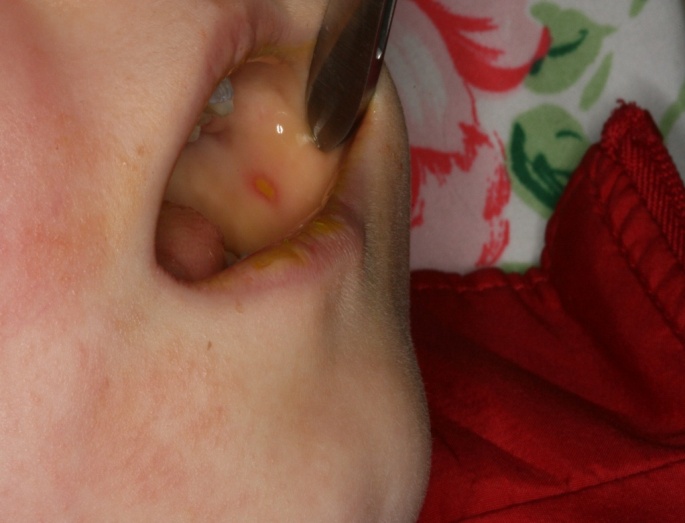 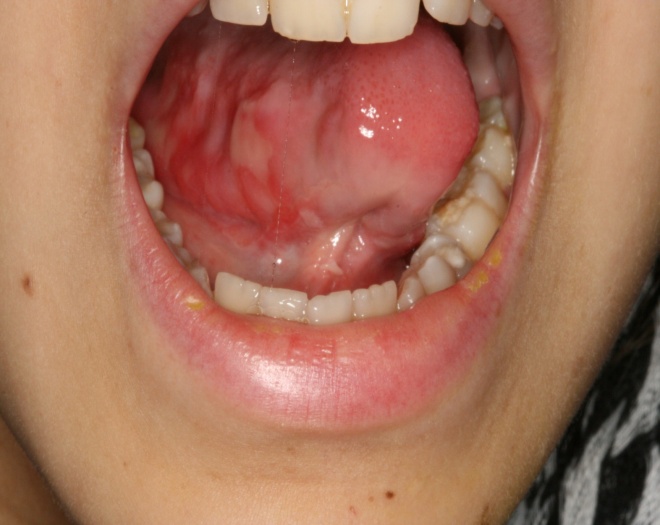 c.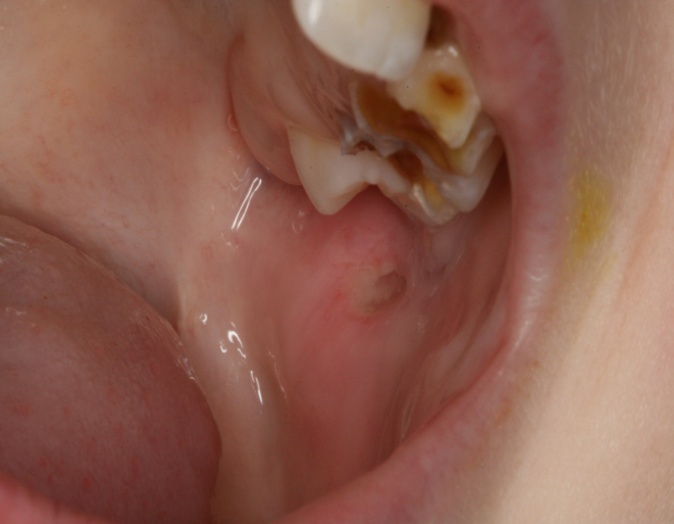 